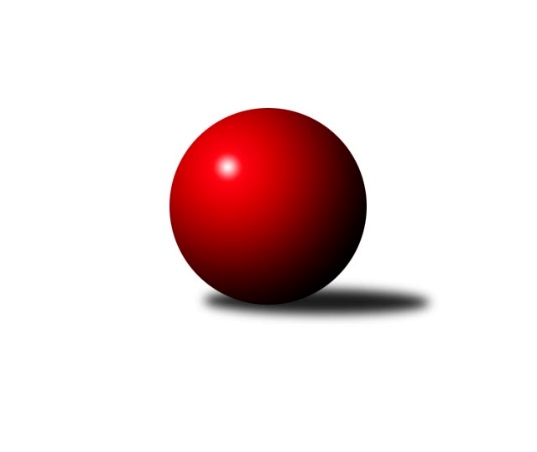 Č.1Ročník 2020/2021	5.9.2020Nejlepšího výkonu v tomto kole: 3463 dosáhlo družstvo: SKK Rokycany1. KLZ 2020/2021Výsledky 1. kolaSouhrnný přehled výsledků:SKK Rokycany	- KC Zlín	6:2	3463:3351	14.0:10.0	5.9.KK Slavia Praha	- KK Konstruktiva Praha 	6:2	3461:3332	16.0:8.0	5.9.KK Blansko 	- KK Jihlava 	6:2	3301:3151	16.0:8.0	5.9.SKK Náchod	- TJ Valašské Meziříčí	7:1	3280:3194	16.0:8.0	5.9.KK Slovan Rosice	- KK Zábřeh	6:2	3312:3155	16.0:8.0	5.9.Tabulka družstev:	1.	SKK Náchod	1	1	0	0	7.0 : 1.0 	16.0 : 8.0 	 3280	2	2.	KK Slavia Praha	1	1	0	0	6.0 : 2.0 	16.0 : 8.0 	 3461	2	3.	KK Slovan Rosice	1	1	0	0	6.0 : 2.0 	16.0 : 8.0 	 3312	2	4.	KK Blansko	1	1	0	0	6.0 : 2.0 	16.0 : 8.0 	 3301	2	5.	SKK Rokycany	1	1	0	0	6.0 : 2.0 	14.0 : 10.0 	 3463	2	6.	TJ Spartak Přerov	0	0	0	0	0.0 : 0.0 	0.0 : 0.0 	 0	0	7.	KC Zlín	1	0	0	1	2.0 : 6.0 	10.0 : 14.0 	 3351	0	8.	KK Konstruktiva Praha	1	0	0	1	2.0 : 6.0 	8.0 : 16.0 	 3332	0	9.	KK Zábřeh	1	0	0	1	2.0 : 6.0 	8.0 : 16.0 	 3155	0	10.	KK Jihlava	1	0	0	1	2.0 : 6.0 	8.0 : 16.0 	 3151	0	11.	TJ Valašské Meziříčí	1	0	0	1	1.0 : 7.0 	8.0 : 16.0 	 3194	0Podrobné výsledky kola:	 SKK Rokycany	3463	6:2	3351	KC Zlín	Linda Lidman	164 	 132 	 141 	154	591 	 2:2 	 588 	 137	151 	 151	149	Martina Zimáková	Lenka Findejsová	142 	 140 	 147 	125	554 	 3:1 	 505 	 110	125 	 139	131	Adriana Svobodová	Michaela Provazníková	152 	 140 	 151 	132	575 	 3:1 	 548 	 138	139 	 137	134	Bohdana Jankových	Karoline Utikalová	140 	 163 	 162 	150	615 	 4:0 	 536 	 130	136 	 128	142	Lenka Menšíková	Terezie Krákorová	159 	 142 	 135 	130	566 	 2:2 	 585 	 153	133 	 141	158	Dita Trochtová	Simona Koutníková	139 	 133 	 150 	140	562 	 0:4 	 589 	 140	141 	 162	146	Michaela Matlachovározhodčí: Roman PytlíkNejlepší výkon utkání: 615 - Karoline Utikalová	 KK Slavia Praha	3461	6:2	3332	KK Konstruktiva Praha 	Šárka Marková	132 	 137 	 168 	159	596 	 3:1 	 565 	 164	121 	 137	143	Marie Chlumská	Vlasta Kohoutová	143 	 138 	 126 	155	562 	 2:2 	 574 	 142	140 	 160	132	Martina Starecki	Michaela Kučerová	172 	 157 	 141 	135	605 	 3:1 	 562 	 140	141 	 148	133	Naděžda Novotná	Ivana Kaanová	162 	 135 	 143 	113	553 	 2:2 	 563 	 149	148 	 138	128	Jana Čiháková	Olga Hejhalová	143 	 143 	 149 	144	579 	 4:0 	 532 	 125	138 	 138	131	Tereza Chlumská	Vladimíra Malinská	141 	 128 	 169 	128	566 	 2:2 	 536 	 143	141 	 135	117	Petra Najmanovározhodčí: Jirka NovotnýNejlepší výkon utkání: 605 - Michaela Kučerová	 KK Blansko 	3301	6:2	3151	KK Jihlava 	Natálie Součková	128 	 140 	 150 	131	549 	 3:1 	 477 	 118	121 	 97	141	Šárka Vacková	Lenka Kalová st.	132 	 141 	 134 	135	542 	 3:1 	 502 	 115	116 	 142	129	Eva Rosendorfská	Lucie Nevřivová	138 	 146 	 141 	136	561 	 4:0 	 491 	 112	128 	 128	123	Martina Melchertová *1	Zdeňka Ševčíková	154 	 127 	 139 	155	575 	 2:2 	 585 	 144	152 	 150	139	Šárka Dvořáková	Helena Daňková	116 	 141 	 129 	147	533 	 2:2 	 527 	 135	122 	 141	129	Karolína Derahová	Eva Wendl	135 	 143 	 140 	123	541 	 2:2 	 569 	 142	142 	 134	151	Jana Braunovározhodčí: Otakar Lukáč, Zita Řehůřkovástřídání: *1 od 61. hodu Lenka ConcepcionNejlepší výkon utkání: 585 - Šárka Dvořáková	 SKK Náchod	3280	7:1	3194	TJ Valašské Meziříčí	Šárka Majerová	153 	 127 	 138 	144	562 	 3:1 	 539 	 127	146 	 125	141	Dana Uhříková	Eliška Boučková	144 	 141 	 127 	135	547 	 4:0 	 518 	 136	131 	 122	129	Nikola Tobolová	Kateřina Majerová	141 	 127 	 138 	113	519 	 3:1 	 497 	 129	108 	 125	135	Klára Tobolová	Nina Brožková	141 	 136 	 144 	136	557 	 2:2 	 548 	 134	146 	 146	122	Pavla Čípová	Aneta Cvejnová	124 	 144 	 148 	137	553 	 2:2 	 538 	 116	148 	 149	125	Ivana Marančáková	Nikola Portyšová	142 	 135 	 135 	130	542 	 2:2 	 554 	 134	127 	 152	141	Markéta Vlčkovározhodčí: Jaroslav DynteraNejlepší výkon utkání: 562 - Šárka Majerová	 KK Slovan Rosice	3312	6:2	3155	KK Zábřeh	Naděžda Dobešová	142 	 126 	 154 	126	548 	 1.5:2.5 	 565 	 123	140 	 154	148	Lenka Kubová	Anna Štraufová	141 	 151 	 145 	130	567 	 4:0 	 478 	 110	120 	 126	122	Dana Wiedermannová	Natálie Topičová	148 	 156 	 134 	142	580 	 3:1 	 536 	 124	134 	 154	124	Marcela Balvínová	Aneta Ondovčáková	138 	 150 	 127 	135	550 	 2.5:1.5 	 535 	 148	132 	 127	128	Romana Švubová	Alena Kantnerová	138 	 128 	 126 	139	531 	 2:2 	 533 	 140	123 	 139	131	Jitka Killarová	Lucie Vaverková	126 	 150 	 130 	130	536 	 3:1 	 508 	 131	124 	 128	125	Lenka Horňákovározhodčí: Jiří ČechNejlepší výkon utkání: 580 - Natálie TopičováPořadí jednotlivců:	jméno hráče	družstvo	celkem	plné	dorážka	chyby	poměr kuž.	Maximum	1.	Karoline Utikalová 	SKK Rokycany	615.00	377.0	238.0	8.0	1/1	(615)	2.	Michaela Kučerová 	KK Slavia Praha	605.00	393.0	212.0	1.0	1/1	(605)	3.	Šárka Marková 	KK Slavia Praha	596.00	380.0	216.0	3.0	1/1	(596)	4.	Linda Lidman 	SKK Rokycany	591.00	399.0	192.0	2.0	1/1	(591)	5.	Michaela Matlachová 	KC Zlín	589.00	379.0	210.0	6.0	1/1	(589)	6.	Martina Zimáková 	KC Zlín	588.00	369.0	219.0	3.0	1/1	(588)	7.	Šárka Dvořáková 	KK Jihlava 	585.00	383.0	202.0	4.0	1/1	(585)	8.	Dita Trochtová 	KC Zlín	585.00	396.0	189.0	5.0	1/1	(585)	9.	Natálie Topičová 	KK Slovan Rosice	580.00	366.0	214.0	0.0	1/1	(580)	10.	Olga Hejhalová 	KK Slavia Praha	579.00	379.0	200.0	1.0	1/1	(579)	11.	Michaela Provazníková 	SKK Rokycany	575.00	380.0	195.0	0.0	1/1	(575)	12.	Zdeňka Ševčíková 	KK Blansko 	575.00	389.0	186.0	4.0	1/1	(575)	13.	Martina Starecki 	KK Konstruktiva Praha 	574.00	400.0	174.0	5.0	1/1	(574)	14.	Jana Braunová 	KK Jihlava 	569.00	374.0	195.0	9.0	1/1	(569)	15.	Anna Štraufová 	KK Slovan Rosice	567.00	384.0	183.0	4.0	1/1	(567)	16.	Vladimíra Malinská 	KK Slavia Praha	566.00	376.0	190.0	1.0	1/1	(566)	17.	Terezie Krákorová 	SKK Rokycany	566.00	386.0	180.0	2.0	1/1	(566)	18.	Lenka Kubová 	KK Zábřeh	565.00	383.0	182.0	6.0	1/1	(565)	19.	Marie Chlumská 	KK Konstruktiva Praha 	565.00	388.0	177.0	10.0	1/1	(565)	20.	Jana Čiháková 	KK Konstruktiva Praha 	563.00	387.0	176.0	4.0	1/1	(563)	21.	Šárka Majerová 	SKK Náchod	562.00	361.0	201.0	5.0	1/1	(562)	22.	Vlasta Kohoutová 	KK Slavia Praha	562.00	365.0	197.0	2.0	1/1	(562)	23.	Simona Koutníková 	SKK Rokycany	562.00	375.0	187.0	3.0	1/1	(562)	24.	Naděžda Novotná 	KK Konstruktiva Praha 	562.00	383.0	179.0	9.0	1/1	(562)	25.	Lucie Nevřivová 	KK Blansko 	561.00	367.0	194.0	2.0	1/1	(561)	26.	Nina Brožková 	SKK Náchod	557.00	383.0	174.0	3.0	1/1	(557)	27.	Markéta Vlčková 	TJ Valašské Meziříčí	554.00	358.0	196.0	2.0	1/1	(554)	28.	Lenka Findejsová 	SKK Rokycany	554.00	397.0	157.0	6.0	1/1	(554)	29.	Ivana Kaanová 	KK Slavia Praha	553.00	346.0	207.0	4.0	1/1	(553)	30.	Aneta Cvejnová 	SKK Náchod	553.00	360.0	193.0	2.0	1/1	(553)	31.	Aneta Ondovčáková 	KK Slovan Rosice	550.00	369.0	181.0	4.0	1/1	(550)	32.	Natálie Součková 	KK Blansko 	549.00	366.0	183.0	4.0	1/1	(549)	33.	Pavla Čípová 	TJ Valašské Meziříčí	548.00	376.0	172.0	6.0	1/1	(548)	34.	Naděžda Dobešová 	KK Slovan Rosice	548.00	383.0	165.0	3.0	1/1	(548)	35.	Bohdana Jankových 	KC Zlín	548.00	384.0	164.0	5.0	1/1	(548)	36.	Eliška Boučková 	SKK Náchod	547.00	369.0	178.0	4.0	1/1	(547)	37.	Nikola Portyšová 	SKK Náchod	542.00	370.0	172.0	5.0	1/1	(542)	38.	Lenka Kalová  st.	KK Blansko 	542.00	373.0	169.0	3.0	1/1	(542)	39.	Eva Wendl 	KK Blansko 	541.00	367.0	174.0	4.0	1/1	(541)	40.	Dana Uhříková 	TJ Valašské Meziříčí	539.00	356.0	183.0	2.0	1/1	(539)	41.	Ivana Marančáková 	TJ Valašské Meziříčí	538.00	358.0	180.0	3.0	1/1	(538)	42.	Lenka Menšíková 	KC Zlín	536.00	362.0	174.0	6.0	1/1	(536)	43.	Marcela Balvínová 	KK Zábřeh	536.00	363.0	173.0	7.0	1/1	(536)	44.	Lucie Vaverková 	KK Slovan Rosice	536.00	365.0	171.0	3.0	1/1	(536)	45.	Petra Najmanová 	KK Konstruktiva Praha 	536.00	370.0	166.0	8.0	1/1	(536)	46.	Romana Švubová 	KK Zábřeh	535.00	361.0	174.0	3.0	1/1	(535)	47.	Jitka Killarová 	KK Zábřeh	533.00	348.0	185.0	8.0	1/1	(533)	48.	Helena Daňková 	KK Blansko 	533.00	366.0	167.0	7.0	1/1	(533)	49.	Tereza Chlumská 	KK Konstruktiva Praha 	532.00	371.0	161.0	5.0	1/1	(532)	50.	Alena Kantnerová 	KK Slovan Rosice	531.00	359.0	172.0	4.0	1/1	(531)	51.	Karolína Derahová 	KK Jihlava 	527.00	362.0	165.0	6.0	1/1	(527)	52.	Kateřina Majerová 	SKK Náchod	519.00	351.0	168.0	4.0	1/1	(519)	53.	Nikola Tobolová 	TJ Valašské Meziříčí	518.00	353.0	165.0	4.0	1/1	(518)	54.	Lenka Horňáková 	KK Zábřeh	508.00	364.0	144.0	9.0	1/1	(508)	55.	Adriana Svobodová 	KC Zlín	505.00	347.0	158.0	9.0	1/1	(505)	56.	Eva Rosendorfská 	KK Jihlava 	502.00	357.0	145.0	9.0	1/1	(502)	57.	Klára Tobolová 	TJ Valašské Meziříčí	497.00	358.0	139.0	9.0	1/1	(497)	58.	Dana Wiedermannová 	KK Zábřeh	478.00	339.0	139.0	12.0	1/1	(478)	59.	Šárka Vacková 	KK Jihlava 	477.00	345.0	132.0	14.0	1/1	(477)Sportovně technické informace:Starty náhradníků:registrační číslo	jméno a příjmení 	datum startu 	družstvo	číslo startu21562	Karoline Utikalová	05.09.2020	SKK Rokycany	1x18119	Linda Lidman	05.09.2020	SKK Rokycany	1x15465	Lenka Nováková	05.09.2020	SKK Rokycany	1x22201	Michaela Provazníková	05.09.2020	SKK Rokycany	1x16636	Simona Koutníková	05.09.2020	SKK Rokycany	1x
Hráči dopsaní na soupisku:registrační číslo	jméno a příjmení 	datum startu 	družstvo	21536	Nina Brožková	05.09.2020	SKK Náchod	8310	Eva Wendl	05.09.2020	KK Blansko 	21947	Klára Tobolová	05.09.2020	TJ Valašské Meziříčí	23277	Nikola Tobolová	05.09.2020	TJ Valašské Meziříčí	Program dalšího kola:2. kolo12.9.2020	so	10:00	KK Konstruktiva Praha  - KK Blansko 	12.9.2020	so	10:00	SKK Náchod - KC Zlín				-- volný los -- - KK Jihlava 	12.9.2020	so	11:30	TJ Spartak Přerov - KK Slovan Rosice	12.9.2020	so	13:00	TJ Valašské Meziříčí - KK Slavia Praha	12.9.2020	so	15:30	KK Zábřeh - SKK Rokycany	Nejlepší šestka kola - absolutněNejlepší šestka kola - absolutněNejlepší šestka kola - absolutněNejlepší šestka kola - absolutněNejlepší šestka kola - dle průměru kuželenNejlepší šestka kola - dle průměru kuželenNejlepší šestka kola - dle průměru kuželenNejlepší šestka kola - dle průměru kuželenNejlepší šestka kola - dle průměru kuželenPočetJménoNázev týmuVýkonPočetJménoNázev týmuPrůměr (%)Výkon1xKaroline UtikalováRokycany6151xKaroline UtikalováRokycany108.916151xMichaela KučerováSlavia6051xNatálie TopičováRosice107.625801xŠárka MarkováSlavia5961xŠárka DvořákováKK Jihlava 106.915851xLinda LidmanRokycany5911xMichaela KučerováSlavia105.426051xMichaela MatlachováZlín5891xAnna ŠtraufováRosice105.215671xMartina ZimákováZlín5881xZdeňka ŠevčíkováBlansko105.09575